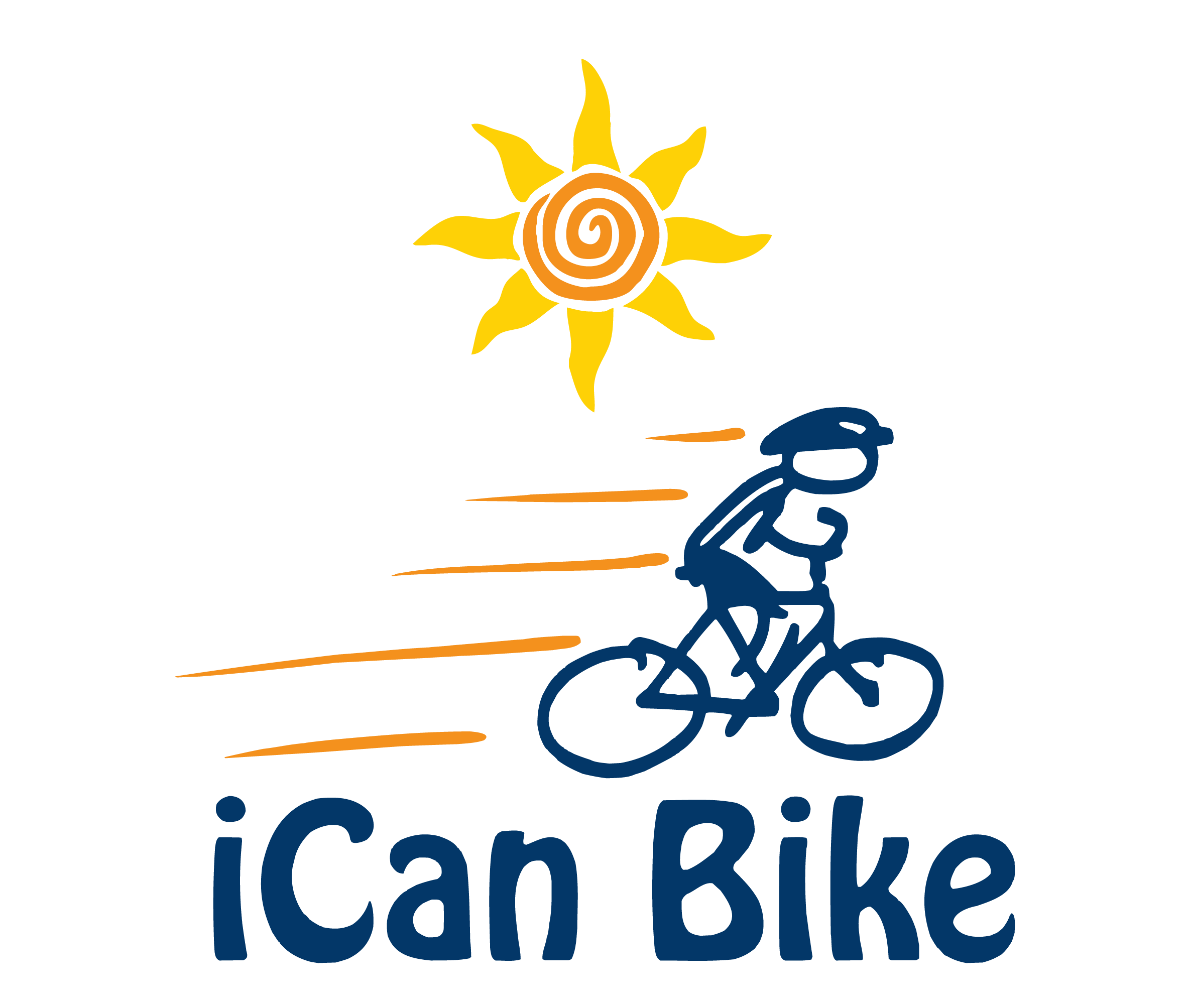 Rider Daily Check-In SheetSession #1 (8:30 – 9:45):Session #2 (10:05 – 11:20):Session #3 (11:40 – 12:55):Session #4 (2:00 – 3:15):Session #5 (3:35 – 4:50):Rider NameMTWThFParent/Guardian Cell Phone #Rider NameMTWThFParent/Guardian Cell Phone #Rider NameMTWThFParent/Guardian Cell Phone #Rider NameMTWThFParent/Guardian Cell Phone #Rider NameMTWThFParent/Guardian Cell Phone #